Бадминтон   16 апреля 2016 года в спортивном зале муниципального автономного спортивного учреждения «Физкультурно-спортивный центр» городского округа Спасск-Дальний прошло открытое личное  Первенство и Чемпионатгородского округа Спасск-Дальний по бадминтону.    В соревнованиях приняло участие 52 спортсмена из городов: Уссурийск, Спасск-Дальний, Камень Рыболов, сел:  Буссевка, Спасское  и  Кронштадка.    Соревнование проводились раздельно в мужских и  женских одиночных категориях.   В ходе упорной борьбы места распределились следующим образом:В возрастной категории 2003 г.р. – 2005 г.р.У мальчиков:1 место - Неделько Никита;2 место – Деревенских Анатолий;3 место – Зазулин Виктор.У девочек:1 место – Микуш Лилиана;2 место - Зимченко Вероника;3 место - Зимина Лариса.В возрастной категории 1997 г.р. – 2002 г.р.У юношей:1 место  -Конев Сергей;2 место - Левыкин Артем;3 место - Рафальский Алексей.У девушек:1 место – Шевчук Валерия;2 место - Климова Галина;3 место – Вощевоз Влада.В Чемпионатег.о. Спасск-Дальний,  у мужчин 1 место -  Воловик Дмитрий;2 место – Конев Сергей;3 место – Григоренко Александр.У женщин: 1 место -  Шевчук Валерия;2 место – Вощевоз Влада;3 место – Сидорович Анна.В возрастной группе 1970 г.р. и старше.У мужчин: 1 место - Величко Владимир;2 место -Воловик Евгений;3 место - Сидорович Александр.У женщин: 1 место  -  Вощевоз Оксана;2 место - Рябец Галина;3 место – Воловик Зоя.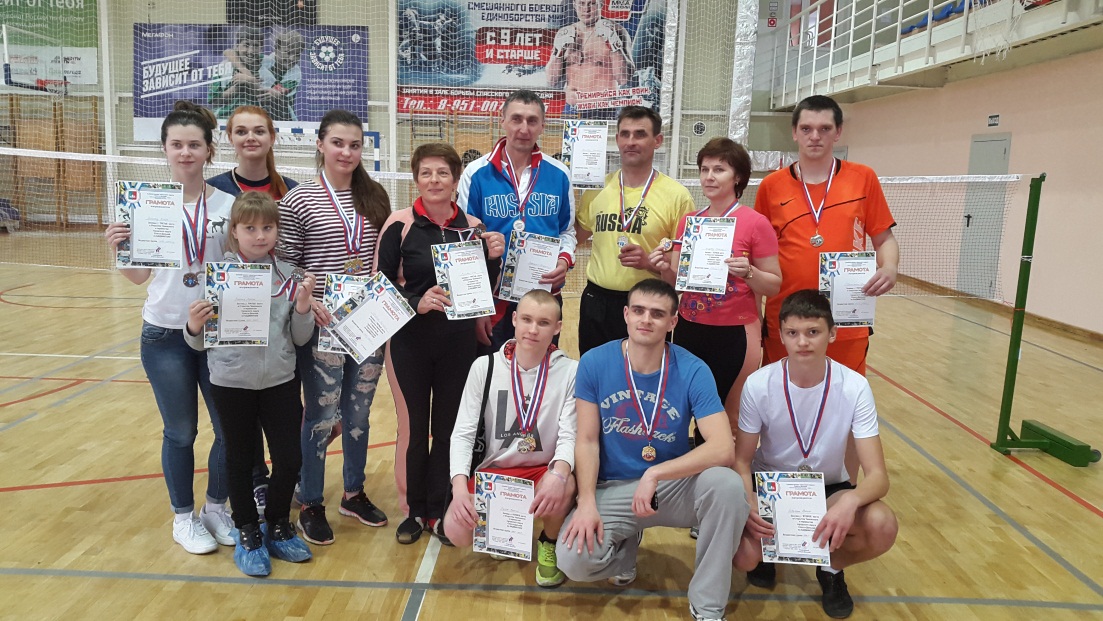 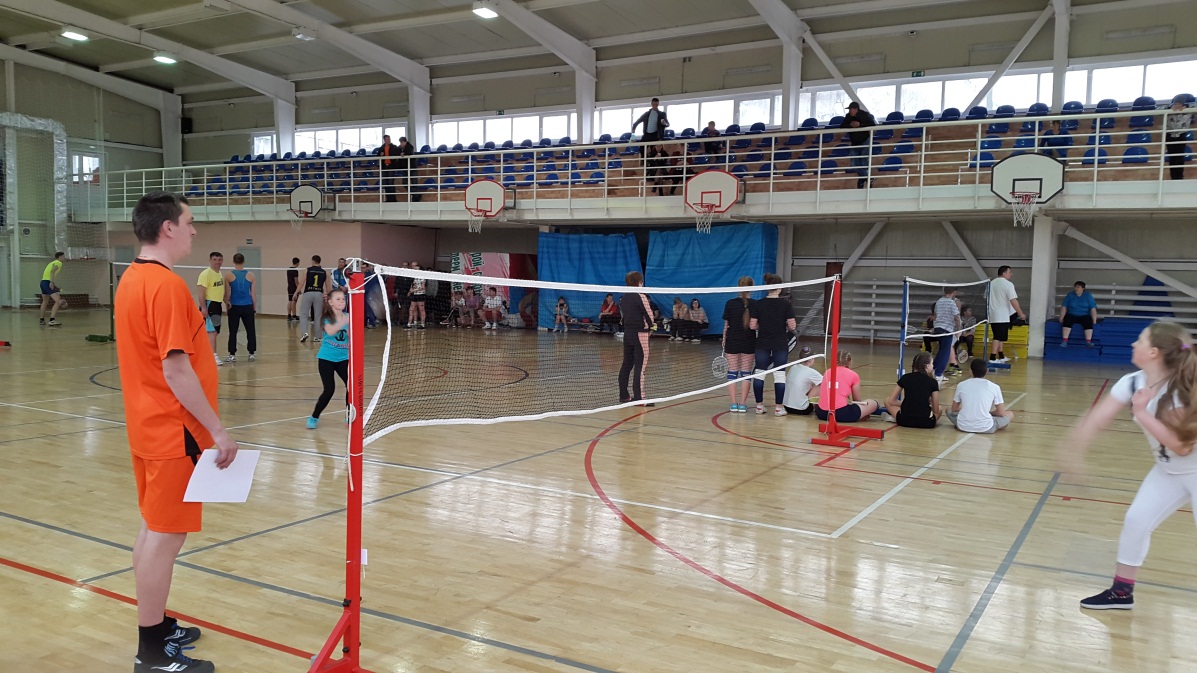 